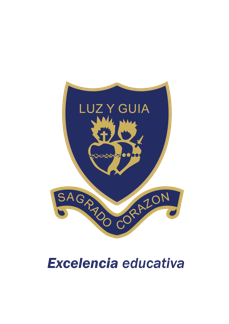 Colegio Sagrado Corazón Luz y Guía Nº 8229MÓDULO SEMANA 1E-LEARNING1er Año Azul y RojoGEOGRAFIA: POSICION RELATIVA Y POSICION ABSOLUTAPRESENTACIÓN: Hola! bienvenidos a este primer módulo de educación a distancia, soy el profesor Nicolás Gana.  En este archivo las familias y los estudiantes van a encontrar todo lo necesario para desarrollar con éxito las actividades previstas para trabajar en el domicilio. Cuenta con actividades de lectura, análisis y escritura, que deben ser respondidos en este mismo archivo, debajo de cada consigna, y enviados al docente a través de un email. No te preocupes, al final de esta hoja se detalla punto por punto la modalidad de trabajo.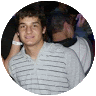 Actividad 1: De los siguientes links obtendrán de la página del colegio los archivos PDF titulados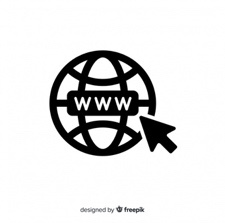 “LOCALIZACION DEL ESPACIO GEOGRÁFICO.PDF” http://www.sagradocorazonsalta.edu.ar/assets/localizacion-del-espacio-geografico.pdf y “LAS CORDENADAS GEOGRAFICAS.PDF”http://www.sagradocorazonsalta.edu.ar/assets/las-cordenadas-geograficas.pdfA continuación léanlos atentamente.Actividad 2:Luego de la lectura están en condiciones de responder las siguientes preguntas:¿Qué son los puntos cardinales? ¿Cómo se los estableció?¿Qué es la posición relativa? ¿Qué tiene que ver con los puntos cardinales?¿Qué otras formas de orientación existen?Para poder dar mi posición absoluta a alguna persona necesito contar con un sistema de coordenadas geográficas. ¿En qué consiste? ¿Cómo está compuesto? Explicar definiendo paralelos y señalando para que sirven, y definiendo meridianos y señalando para que sirven.CIERRE: ¡Felicidades! terminaste el primer módulo de educación virtual, espero que haya sido claro y productivo. Ahora debe ser evaluado por el docente. Debes enviarlo a profesorganasagradocorazon@gmail.com el día viernes 20/03/2020, desde las 8:00 a.m. y hasta las 20:00 p.m. No debes pasarte del horario estipulado. El cumplimiento con la entrega será tenido en cuenta por el profesor para la nota de seguimiento del trimestre.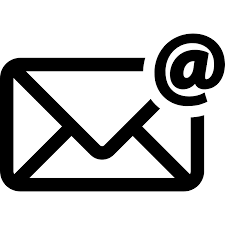 Aclaración: